WNIOSEK O ZALICZENIE PRAKTYKI NA PODSTAWIE DOŚWIADCZENIA ZAWODOWEGOImię i nazwisko: Nr albumu: 	Wydział: Kierunek: Specjalność: Grupa: Zwracam się z prośbą o zaliczenie obowiązkowej praktyki na podstawie doświadczenia zawodowego, które zdobyłam/em:w przedsiębiorstwie: 
adres przedsiębiorstwa: NIP: 
zajmowane stanowisko: Zakres pełnionych obowiązków:                                      W związku z podanymi, we wniosku informacjami, wnoszę o zaliczenie na poczet obowiązkowej praktyki okresu zatrudnienia od  do w wymiarze tygodni w wymiarze godzin tygodniowo na podstawie kopii załączonego dokumentu o zatrudnieniu z dnia  oraz sprawozdania 
z przebiegu praktyki.                     						  -----------------------------------                                                     						                   Podpis Studenta/kiEfekty kształcenia przewidziane dla praktyk zostały / nie zostały* osiągnięte.		ZALICZAM / NIE ZALICZAM*			ZALICZAM / NIE ZALICZAM*-----------------------------------					 -----------------------------------                                                     Podpis promotora w przypadku studiów stacjonarnych	                   Podpis Kierunkowego opiekuna praktyk*niepotrzebne skreślić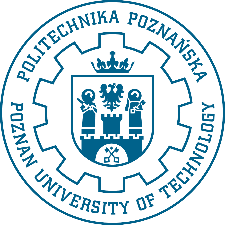 POLITECHNIKA POZNAŃSKA Wydział 
Załącznik nr 2